Probabilidad y Estadística  Mat-252Práctica sobre conocimientos previosI.- REPRESENTA LOS SIGUIENTES NÚMEROS SOBRE :           -4, -3/4, 60, 3 1/5, -15, 0.33, 45II.- RESUELVA LAS SIGUIENTES OPERACIONES: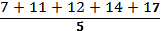 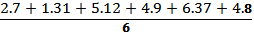 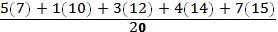 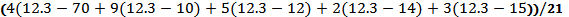 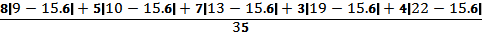 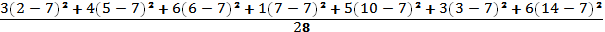 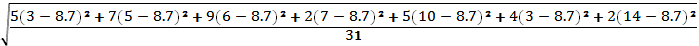 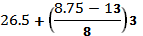 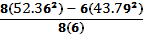 I.- GRAFIQUE LAS SIGUIENTES FUNCIONES:y = 2/3x -0.37 y = x 2 +2x – 15xyxy